Size uyan kutucuğu işaretleyiniz.
Talep edilebilecek hizmetlerNot 1: Formu bidb@uludag.edu.tr adresine gönderiniz. Eksik doldurulmuş ve imzasız formlar dikkate alınmayacaktır.Not 2: Size geri dönüş, başvuru yaptığınız ya da belirttiğiniz e-posta adresinize yapılacaktır. Bu bilgilerin eksiksiz ve doğru olması önemlidir.RİT-FR-BID-01/07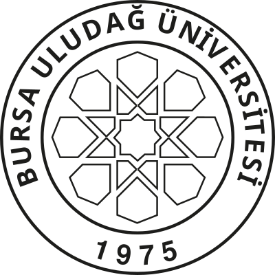 T.C.BURSA ULUDAĞ ÜNİVERSİTESİREKTÖRLÜGÜ(Bilgi İşlem Daire Başkanlığı)PERSONELKULLANICI KODU TALEP FORMUT.C.KİMLİK NOADI SOYADIÇALIŞTIĞI BİRİM-GÖREVİBAŞVURU TARİHİVARSA DİĞER E-POSTAVARSA DAHİLİ TEL NOCEP TELEFONU(Doldurulması zorunlu alan)    Akademik Personel    İdari Personel    Dışarıdan Görevlendirme    Sürekli İşçi    Diğer (Belirtiniz):    E-Posta Hesabı Talebi    Web Alanı Talebi    MySQL Veritabanı TalebiTalepte Bulunan Kişinin 

İmzası :Talepte Bulunan Kişinin Birim Yetkilisi 
Adı Soyadı :
Ünvanı:İmzası : 